                                 CURRICULUM VITAE Meskerem Yeshitila Demmise Unites Arab EmiratesAbu DhabiCAREER OBJECTIVES:To be always at my best in the company I work for and to provide satisfaction to those I serve by using my knowledge and experience in my assigned field of work CURRENT POSSISION:Teacher helper at ADNOC School, September 2016working at Elementary school branch helping how kids do better in the school Academic lives                         PREVIOUS EXPERIENCE:sales person , ABLANTE  living room furniture shop , Addis Ababa   Ethiopia  March 1995-1997 Aprilcoordinating the company sales team; ensuring customer satisfaction; organizing sales display; running promotional events Civil Aviation industry as an Aviation Security at Addis Ababa  Ethiopia June 1998- August 2010Ground handling at Addis Ababa International Airport passenger handling and securingsecurity guard Al Jaber security company, Abu Dhabi ,UAEsecurity officer at Masdar institute patrolling and receptionist positionsecurity officer at Abu Dhabi Mall Mango shop fitting room position and patrolling in the Mall security officer at Medina Zayed Mall Gold center reception and shopping center receptionist position security officer at Abu Dhabi Women’s college patrolling positionsecurity officer at ADNOC school at Ghayati campus patrolling and receptionistPROFESSIONAL EXPERIENCEGreeting customer and inquire in to purpose of visitprovided customers with information on available products and current promotion offers assisting customer in finding their choices of product features  walked customers through payment procedures and packed purchase goods arrange for deliveries to be made to customer’s house /office                        EDUCATION12th grade High school graduationCOMPUTERBasic computer knowledge                           LANGUAGEEnglish                    fluent written and vocalArabic                      BasicEthiopian                 mother tongueREFEREESAvailable up on requestJob Seeker First Name / CV No: 1800654Click to send CV No & get contact details of candidate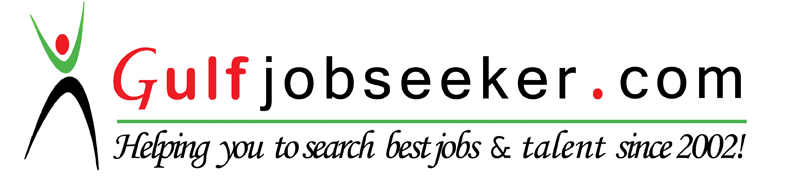 